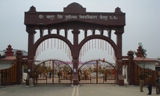 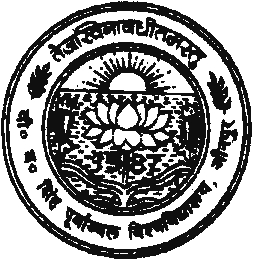 ADMISSION ANNOUNCEMENT (Session 2017-2018)PURVANCHAL UNIVERSITY COMBINED ADMISSION TEST (PUCAT-2017)Veer Bahadur Singh Purvanchal University invites bright aspiring students to apply for admission to various professional postgraduate regular courses in the campus. The University is committed to provide need based education relevant to the dynamic socio-economic environment contributing to the growth of the region. The University possesses following grand infrastructure:Hostel facilities for girls and boys, separately.Fiber optics supported high speed internet facility in the campus.Library with rich collection of books, access to e-resource and infrastructure for learning through virtual class (EDUSAT).Holistic development through Sports and Cultural activities supported by equipped Gym, Stadium and Auditorium.UGC sponsored Remedial coaching classes for OBC, SC/ST & minority students.Well-equipped laboratories in concerned departments.Courses OfferedFaculty of Management StudiesCourses in MBA: (4 semesters), eligibility criterion as per UPSEE-2017.M. B. A., M. B. A.  (HRD), M. B. A.  (Finance & Control), M. B. A.  (Business Economics): 60 seats in each course, Admission through Uttar Pradesh State Entrance Examination (UPSEE-2017-2017), Fee Rs. 25,000/- per semester.M. B. A. (Agri-Business), M. B. A. (E-Commerce): 30 seats in each course, Admission through UPSEE-2017-2017, Fee Rs. 25,000/- per semester.1.2 Course in Masters in HRD (MHRD): 30 Seats, Admission through PUCAT-2017, Fee Rs.15,000/- per semester.Faculty of Applied Social SciencesCourses in Social Science: (4 Semesters), graduate in any discipline with minimum 45% marks.M. A. (Applied Psychology), M. A. (Mass Communication): 30 seats in each course, admissions through PUCAT-2017, Fee Rs. 10,000/- per semester.Faculty of ScienceCourse in M. Sc. (Bio-Technology): (4 semesters), 20 seats, admissions through PUCAT-2017, graduate in Bio group with minimum 50% marks is eligible. A candidate having a gap of more than two years is not allowed. Fee Rs. 25,000/-per semester.Course in M. Sc. (Micro-Biology), M. Sc. (Bio-Chemistry), M. Sc. (Environmental Science): (4 semesters), 20 seats in each course, Admission through PUCAT-2017; graduate in science with minimum 50%  marks is eligible, Chemistry is essential at graduate level for admission in Bio-Chemistry, Fee  Rs. 17,500/- per semester.Faculty of MedicineCourse in B. Pharm. (8 Semester/Four year), eligibility criterion as per UPSEE-2017.Lateral Entry: Candidates who have passed D. Pharm with First Division from PCI recognized institution may apply for direct admission to 2nd year (III Semester) in B. Pharm. Course.B. Pharm.: 60 seats, admissions through UPSEE-2017, Fee Rs. 60,000/- per annumFaculty of Engineering & TechnologyCourses in B. Tech.: (8 Semesters/Four year), eligibility criterion as per UPSEE-2017.B. Tech. in Electronics & Communication Engineering, Electronics & Instrumentation Engineering, Mechanical Engineering, Electrical Engineering, Computer Science & Engineering, and Information Technology: 60 seats in each course, admissions through UPSEE-2017, Fee Rs. 60,000/- per annum.Lateral Entry: Candidates who have passed Polytechnic Diploma/B.Sc. with First Division from recognized institution may apply for direct admission to 2nd year (III Semester) of B. Tech Course. Admissions through UPSEE-2017, Fee Rs. 60,000/- per annum.Course in Computer Applications (M. C. A).: (6 semesters), eligibility criterion as per UPSEE-2017. 60 seats, admissions through UPSEE-2017, Fee Rs. 50,000/- per annum.Lateral Entry: Eligibility criterion as per UPSEE-2017. Candidates may apply for direct admission to 2nd year (III Semester) of M.C.A. Course. Admissions through UPSEE-2017, Fee Rs. 50,000/- per annum.MODE OF AdmissionsFor the courses at serial No. 4 and 5.1., intake will be from UP State Entrance Examination (UPSEE-2017). In case seats lie vacant after UPSEE-2017 counseling, admissions shall be made in B. Tech and B. Pharma courses only for UPSEE-2017 qualified candidates.For courses at serial No. 1.1 and 5.2, intake will be initially from UP State Entrance Examination (UPSEE-2017). In case seats lie vacant after UPSEE-2017 counseling, admissions for M.B.A. and M.C.A. courses shall be made through PUCAT-2017 and examination will be conducted at the University campus.For the courses at serial Nos. 1.2, 2.1, 2.2, 3.1 and 3.2, intake will be from PUCAT-2017 and examination will be conducted at the University campus.Reservation of Seats:  Reservation of seats shall be as per the U. P. State Government/ the University norms. Relaxation of 5% marks in the qualifying degree examination is provided for SC/ST candidates. How to Apply: Application Form, Information Brochure and other details can be downloaded from the University website www.vbspu.ac.in. on or after 9th March, 2017.Duly filled Application Form, fee demand draft along with self attested requisites must be received in the Office of the Chairman, Admission Cell (PUCAT-2017), V. B. S Purvanchal University, Jaunpur-222003, U.P. on or before 1st May, 2017. Applications can be sent by hand or through registered post. The demand draft of Rs. 200/- for GEN/OBC category (Rs. 150/- for SC/ST) should be drawn in favor of FINANCE OFFICER, V. B. S. PURVANCHAL UNIVERSITY, JAUNPUR-222003, payable at Jaunpur.Important DatesImportant Information: The University shall not be responsible for any kind of postal delay.  All the admissions shall be provisional subject to the verification of the original documents.  Candidate appearing in the final year examination of the qualifying degree is also eligible.(Raj Kumar) 									(Sanjeev Gangwar)COORDINATOR								CHAIRMANAdmission Cell                                    						Admission CellAvailability of application form on the University web site9th March., 2017 (Thursday)Last Date for Submission of Application form to the University1st May, 2017 (Monday)Date of Admission Test2nd June, 2017(Friday)Declaration of Result16th June, 2017 (Friday)